Дорогие друзья! Совершим виртуальную экскурсию по улицам нашего города, носящим славные имена ГЕРОЕВ! ПРОЙДЕМ ДОРОГАМИ ВЕЛИКОЙ ПОБЕДЫ!НИКТО НЕ ЗАБЫТ, НИЧТО НЕ ЗАБЫТО! ВСПОМНИМ ВСЕХ ПОИМЕННО!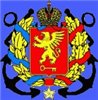 ПРОЕКТ «ГЕОГРАФИЯ ПОДВИГА»ИХ ИМЕНАМИ НАЗВАНЫ УЛИЦЫ НАШЕГО ГОРОДА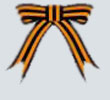 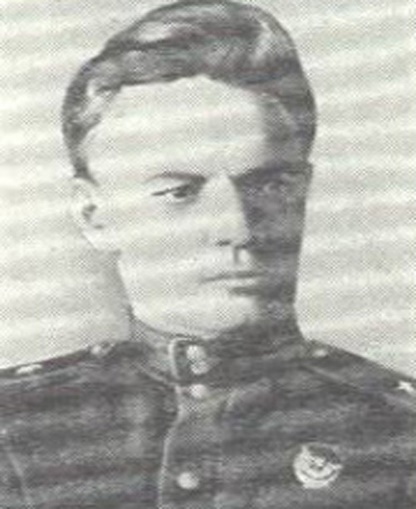 Аршинцев Борис Никитович  (10.08.1903 - 15.01.1944)
Герой Советского СоюзаКомандир 55-й гвардейской Иркутской ордена Ленина трижды Краснознаменной имени Верховного Совета РСФСР стрелковой дивизии 56-й армии Северо-Кавказского фронта, гвардии генерал-майор.В ходе Керченско-Эльтигенской десантной операции 55-я гвардейская стрелковая дивизия (56-я армия, Северо-Кавказский фронт) под командованием гвардии генерал-майора Бориса Никитовича Аршинцева 3 ноября 1943 года успешно форсировала Керченский пролив и захватила плацдарм в районе населенного пункта Опасная. развернулась жестокая борьба за Керченский плацдарм.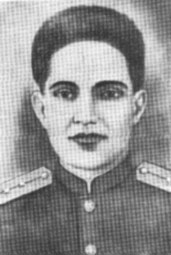 Алиев Шамсула Фейзуллаевич (17.04.1915 - 19.11.1943)
Герой Советского СоюзаАлиев Шамсула Фейзуллаевич (Файзулла оглы) - заместитель командира батальона 1135-го стрелкового полка 339-й стрелковой дивизии 56-й армии Северо-Кавказского фронта, капитан11 ноября 1943 года в районе города Керчь батальон, в котором заместителем командира был капитан Алиев, отразил 3 контратаки противника, уничтожил до двух рот гитлеровцев. В бою за расширение плацдарма он несколько раз поднимал в атаку батальон, увлекая своим примером бойцов. Прорвав две линии обороны, десантники ворвались на территорию заводов имени Кирова и имени Войкова. В этой схватке они уничтожили 250 вражеских солдат и офицеров, захватили склад боеприпасов и боевую технику врага. 19 ноября капитан Алиев погиб смертью храбрых в бою на подступах к Керчи.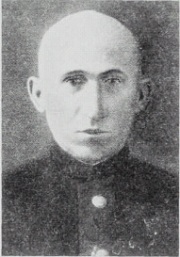 Афанасьев Алексей Афанасьевич (1899 - 09.12.1943)
Герой Советского СоюзаАфанасьев Алексей Афанасьевич – заместитель командира по политической части 1337-го горнострелкового полка 318-й горнострелковой дивизии Отдельной Приморской армии, майор.Командиры полагались на майора А.А. Афанасьева: уж он-то сумеет найти правильное решение в любой ситуации. Именно А.А. Афанасьев с политработниками провёл большую работу по подготовке полка к переправе через Цемесскую бухту в сентябре 1943 года и сам в составе передового отряда высадился в тылу у противника.
Совершив этот смелый маневр, подразделения полка стремительно продвинулись к Новороссийску и зацепились за его окраины. Чтобы эффективнее использовать фактор внезапности, А.А. Афанасьев передал всем, находящимся впереди, уставшим солдатам: "Не останавливаться, не давать врагу передышки! Ещё удар, ещё бросок, и фрицы побегут".И опять А.А. Афанасьев уходит с первым десантом, воодушевляет бойцов на захват плацдарма, делает всё, чтобы удержать захваченный "пятачок" прибрежной земли. На отбитый плацдарм протяженностью шесть километров по фронту и два километра в глубину перебралась почти вся дивизия (район Эльтиген, южнее Керчи).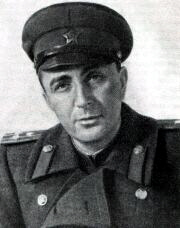 Борзенко Сергей Александрович (02.07.1909 - 19.02.1972)
Герой Советского СоюзаБорзенко Сергей Александрович - фронтовой корреспондент газеты 18-й армии "Знамя Родины" Северо-Кавказского фронта, майор административной службы.Фронтовая судьба распорядилась так, что журналист и писатель С.А. Борзенко фактически возглавил один из отрядов десанта морских пехотинцев штурмом взявших 1 ноября 1943 года и удерживавших плацдарм на крымском побережье в районе посёлка Эльтиген, в ходе Керченско-Эльтигенской операции войск Северо-Кавказского фронта и Черноморского флота.Имея задание редакции газеты "Знамя Родины" военкор Борзенко С.А. в 22 часа 31 октября 1943 года в районе Тамани погрузился с десантниками на тихоходный мотобот № 10 и в ночь на 1 ноября 1943 года, форсировав под вражеским обстрелом Керченский пролив, высадился в числе первых на Керченский полуостров…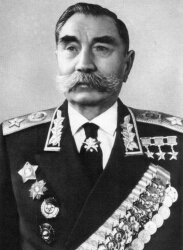 Будённый Семён Михайлович (05.04.1883 - 26.10.1973)
Трижды Герой Советского СоюзаБудённый Семён Михайлович - советский военачальник, герой Гражданской войны, командующий 1-й Конной армией, один из первых Маршалов Советского Союза.Во время Великой Отечественной войны входил в состав Ставки Верховного Главнокомандования, участвовал в обороне Москвы, командовал группой войск армий резерва Ставки (июнь 1941 года), затем главком войск Юго-Западного направления (июль - сентябрь 1941 года), командующий Резервным фронтом (сентябрь - октябрь 1941 года), главком войск Северо-Кавказского направления (апрель - май 1942 года), командующий Северо-Кавказским фронтом (май - август 1942 года).С января 1943 года - командующий кавалерией Советской Армии, а в 1947-53 годах одновременно - заместитель министра сельского хозяйства СССР по коневодству. С мая 1953 года по сентябрь 1954 года инспектор кавалерии. С 1954 года в распоряжении министра обороны СССР.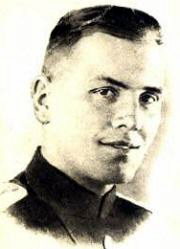 Бувин Борис Петрович (1921 - 10.01.1944)
Герой Советского СоюзаБувин Борис Петрович - штурман отдельного отряда кораблей высадки Азовской военной флотилии Отдельной Приморской армии, лейтенант.В ночь на 3 ноября 1943 года в сложной навигационной обстановке при отсутствии каких-либо знаков определения умелый штурман провёл весь караван с десантом через минные поля врага к месту высадки в районы населённых пунктов Жуковка и Опасная (ныне в черте города-героя Керчь), а затем обеспечил переброску боезапаса, продовольствия и эвакуацию раненых.Когда флагманский корабль подорвался на минном поле противника, лейтенант Бувин Б.П. не потерял самообладания. Приняв все меры к спасению экипажа корабля, он перешёл на катер и провёл корабли десанта через Керченский пролив к плацдарму.В ночь с 9 на 10 января 1944 года при высадке очередного десанта на Керченский полуостров отважный офицер был тяжело ранен и скончался. Похоронен в городе Темрюк Краснодарского края на городском мемориале.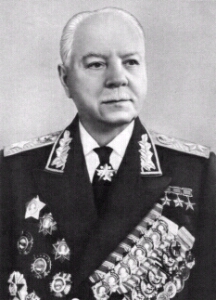 Ворошилов Климент Ефремович (04.02.1881 - 02.12.1969)
Дважды Герой Советского Союза и Герой Соц.ТрудаВорошилов Климент Ефремович - советский военачальник, государственный и партийный деятель, герой Гражданской войны, один из первых Маршалов Советского Союза.В годы Великой Отечественной войны Маршал Советского Союза Ворошилов К.Е. - член Государственного комитета обороны, главнокомандующий войсками Северо-Западного направления (до 5 сентября 1941 года), командующий войсками Ленинградского фронта (с 5 по 10 сентября 1941 года), представитель Ставки по формированию войск (сентябрь 1941 года - февраль 1942 года), представитель Ставки Верховного Главнокомандования на Волховском фронте (февраль - сентябрь 1942 года), главнокомандующий партизанским движением (с сентября 1942 года по май 1943 года), председатель Трофейного комитета при ГКО (май - сентябрь 1943 года), председатель Комиссии по вопросам перемирия (сентябрь 1943 года - июнь 1944 года). В 1943 году участвовал в работе Тегеранской конференции.

В 1945-47 годах - председатель Союзной контрольной комиссии в Венгрии. В 1946-53 годах - заместитель председателя Совета Министров СССР. С марта 1953 года по май 1960 года - председатель Президиума Верховного Совета СССР.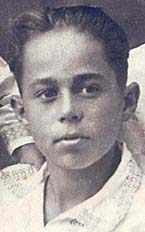 Владимир Никифорович Дубинин (29 августа 1927г. — 4 января 1942г.)
Участник Великой Отечественной войны, пионер-герой.Володя Дубинин был одним из членов партизанского отряда, воевавшего в каменоломнях Старого Карантина (Камыш бурун) вблизи Керчи. Вместе со взрослыми в отряде сражались пионеры Володя Дубинин, а также Ваня Гриценко и Толя Ковалёв. Они подносили боеприпасы, воду, питание, ходили в разведку. Оккупанты вели борьбу с отрядом, базировавшимся в каменоломнях, в том числе и замуровывая выходы из них. Поскольку Володя был самым маленьким, то ему удавалось выбираться на поверхность по очень узким лазам, не замеченным врагами.

Уже после освобождения Керчи в результате Керченско-Феодосийской десантной операции 1941—1942 гг. Володя Дубинин вызвался помогать сапёрам при разминировании подходов к каменоломням. От взрыва мины погибли сапёр и помогавший ему Володя Дубинин.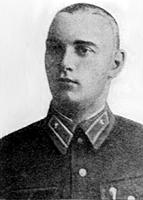 Воловодов Борис Наумович (19.07.1914 г. - 17.11.1943 г.)
Герой Советского СоюзаВо второй половине дня 3 ноября 1943 года вылетел в составе группы из 12 штурмовиков Ил-2 в сопровождении истребителей 9-го истребительного авиационного полка той же дивизии на штурмовку войск и танков противника, атакующих плацдарм в районе посёлка Эльтиген. Когда штурмовики подошли к цели, по ним открыли огонь вражеские зенитки. Не смотря на это, "илы" пошли в атаку. Когда штурмовка уже подходила к концу, с запада появилась группа бомбардировщиков Ju-88 в сопровождении истребителей. Фашисты держали курс в сторону расположения батальона. Экипажи штурмовиков решили преградить им курс и ринулись им навстречу. Строй бомбардировщиков развалился. В это время Воловодов заметил, как один "юнкерс" ложится на боевой курс, чтобы прицельно сбросить бомбы. Без колебаний он повёл свой Ил-2 в лобовую атаку. Самолёты сближались с огромной скоростью. В последний момент вражеский лётчик сделал попытку уклониться, но не успел. От лобового удара оба самолёта взорвались. Вместе с командиром экипажа погиб штурман и парторг эскадрильи младший лейтенант Быков В.Л., который выполнял обязанности воздушного стрелка.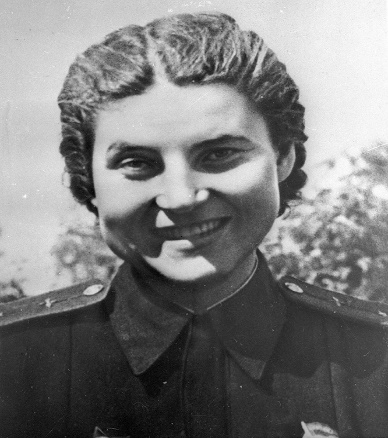 Белик Вера Лукьяновна (2.06.1921 - 25.08.1944)
Герой Советского СоюзаБелик Вера Лукьяновна - штурман звена 46-го гвардейского ночного бомбардировочного авиационного полка 325-й ночной бомбардировочной авиационной дивизии 4-й воздушной армии 2-го Белорусского фронта, гвардии лейтенант.

Штурман звена 46-го гвардейского ночного бомбардировочного авиаполка (325-я ночная бомбардировочная авиадивизия, 4-я воздушная армия, 2-й Белорусский фронт) гвардии лейтенант Белик В.Л. участвовала в битве за Кавказ, освобождении Кубани, Крыма и Белоруссии, наносила бомбовые удары по военным объектам врага в Восточной Пруссии. К августу 1944 года она совершила 813 ночных вылетов, нанеся противнику большой урон в технике и живой силе.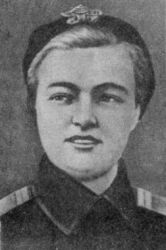 Петрова Галина Константиновна (09.09.1920 - 04.12.1943)
Герой Советского СоюзаПетрова Галина Константиновна - медицинская сестра 386-го отдельного батальона морской пехоты Новороссийской военно-морской базы Черноморского флота, главстаршина.Участвуя в Керченско-Эльтигенской десантной операции (31 октября - 11 декабря 1943 года), медицинская сестра 386-го отдельного батальона морской пехоты (Новороссийская ВМБ, Черноморский флот) кандидат в члены ВКП(б) главстаршина Петрова Г.К. в составе батальона 1 ноября 1943 года под огнём врага высадилась на Крымское побережье в районе посёлка Эльтиген (ныне Героевское Крымской области Украины). После высадки, когда на правом фланге морским пехотинцам капитана Белякова П.Л. путь преградили колючая проволока и минное поле, и цепь морских пехотинцев залегла, главстаршина Петрова Г.К. бесстрашно бросилась вперед, увлекая за собой товарищей. Затем, за одну только первую ночь, бесстрашная медсестра вынесла с поля боя свыше двадцати тяжелораненых воинов.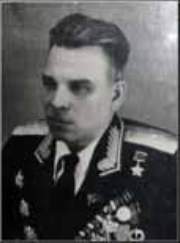 Гладков Василий Фёдорович (10.04.1898 - 18.08.1981)
Герой Советского СоюзаГладков Василий Фёдорович – командир 318-й горнострелковой дивизии 18-й армии Северо-Кавказского фронта, полковник.

Командир 318-й горнострелковой дивизии полковник В.Ф. Гладков особо отличился в ноябре 1943 года. В ночь на 1 ноября 1943 года его дивизия форсировала Керченский пролив, захватила плацдарм в районе посёлка Эльтиген, ныне Героевское, в черте города Керчь. 36 дней героически отражала атаки фашистов.

После окончания Великой Отечественной войны генерал-майор В.Ф. Гладков продолжал службу в армии. В 1952 году окончил Высшие академические курсы при Военной академии Генерального штаба, был на командных должностях.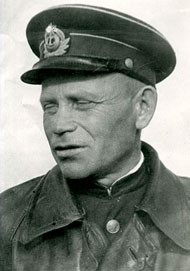 Глухов Дмитрий Андреевич (07.11.1906 - 11.11.1943)
Герой Советского СоюзаГлухов Дмитрий Андреевич – командир 1-го дивизиона сторожевых катеров Черноморского флота, капитан 3-го ранга.

Участник Великой Отечественной войны с первого её дня. Катера, которыми командовал Глухов, первыми на Черноморском флоте открыли огонь по врагу. Последними уходили его катера из Очакова, Одессы, Ак-Мечети. Катерники конвоировали транспорты, ставили дымовые завесы, несли сторожевую службу, тралили мины.
В ночь на 1 ноября 1943 года десантные суда под охраной катеров пошли к крымскому берегу. Это был Эльтигенский десант 18-й армии и Черноморского флота. На море свирепствовал шторм. Катера, которыми командовал Глухов, шли вперёд, несмотря на плотные разрывы вражеских снарядов. Корабли уже подходили к берегу, когда с Тамани ударила наша артиллерия по позициям противника. Десантники зацепились за берег. Бой шёл всю ночь. И всю ночь катера поддерживали десантников огнём, помогали повреждённым мотоботам и баркасам.
Потом корабли Глухова перебрасывали через Керченский пролив на плацдарм новые подразделения войск, боеприпасы, продовольствие.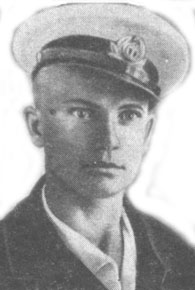 Голощапов Алексей Кириллович (24.04.1923 - 08.11.1943)
Герой Советского СоюзаГолощапов Алексей Кириллович - комсорг батальона 1133-го стрелкового полка 339-й стрелковой дивизии 56-й армии Северо-Кавказского фронта, старший сержант.
В ноябре 1943 года участвовал в Керченско-Эльтигенской десантной операции. В ночь на 3 ноября 1943 года комсорг батальона Голощапов с группой пехотинцев одним из первых в полку высадился на крымский берег в районе местечка Опасное, восточнее города Керчь. В первые минуты боя они уничтожили два пулемета и расчет одной пушки. С рассветом гитлеровцы, при поддержке трех танков, контратаковали десантников. Голощапов организовал отражение этой атаки и лично из ручного пулемета уничтожил 15 вражеских солдат.
В одном из последующих боев Голощапов принял командование и повел бойцов в наступление. Бой шел уже на окраине города. Под пулеметным огнем десантники залегли. Голощапов с двумя бойцами незаметно подобрался к первому дому и забросал гитлеровцев гранатами. Ворвавшись в другой дом, они огнем из автоматов расстреляли засевших там вражеских солдат и обеспечили батальону возможность продолжить наступление. Не менее 60 вражеских солдат и один танк уничтожил лично отважный комсорг. На шестой день боев, 8 ноября при отражении очередной контратаки гитлеровцев Алексей Голощапов погиб под гусеницами танка.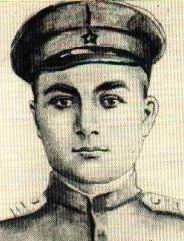 Доев Давид Тебоевич (1912 - 12.11.1943)
Герой Советского СоюзаДоев Давид Тебоевич - снайпер 1133-го стрелкового полка 339-й стрелковой дивизии 56-й армии Северо-Кавказского фронта, старшина.Снайпер 1133-го стрелкового полка старшина Давид Доев ночью 3 ноября 1943 года одним из первых преодолел Керченский пролив и в составе десанта под ураганным огнем противника высадился на Керченский полуостров. С упорством и беззаветной храбростью бойцы пошли на приступ, выбив врагов из окопов и закрепившись на первых метрах крымской земли.С каждым днём счет Давида Доева увеличивался. Отважный снайпер погиб в бою 12 ноября 1943 года, когда рядом с ним разорвался снаряд... В тот момент на его боевом счету было 226 уничтоженных солдат и офицеров противника. Отважный сын осетинского народа похоронен в городе-герое Керчи.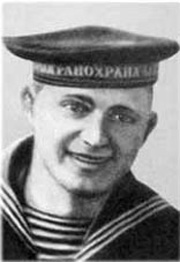 Денисов Вячеслав Николаевич (04.03.1918 - 06.11.1943)
Герой Советского СоюзаДенисов Вячеслав Николаевич - командир бронекатера № 811-го гвардейского дивизиона бронекатеров 4-й бригады бронекатеров Азовской военной флотилии, гвардии старший лейтенант.
В сентябре 1943 года катер был включен в состав Азовской военной флотилии. Участвовал в боевых действиях у Ростова-на-Дону, Таганрога, Таманского полуострова. Принимал участие в высадке десантов и разведгрупп, выполнял боевые задачи по уничтожению живой силы и техники врага на побережье, конвоировал транспорты..
Командир гвардейского бронекатера № 811-го гвардейского дивизиона бронекатеров 4-й бригады бронекатеров Азовской военной флотилии гвардии старший лейтенант Вячеслав Денисов проявил исключительное мужество и мастерство в ходе Керченско-Эльтигенской десантной операции в ноябре 1943 года. С 31 октября по 6 ноября его катер каждую ночь совершал до десятка рейсов через Керченский пролив, под ураганным огнём вражеской артиллерии и под ударами авиации доставляя подразделения 56-й армии на захваченный плацдарм северо-восточнее Керчи. Несколько раз катер получал прямые попадания вражеских снарядов, но отважный экипаж под огнём тушил пожары и заделывал пробоины, каждый раз доставляя войска на плацдарм. В последнюю ночь с 5 на 6 ноября 1943 года экипаж совершил 6 таких огненных рейсов. В последнем из них катер напоролся на плавающую мину, от взрыва которой затонул. Отважный экипаж погиб в полном составе.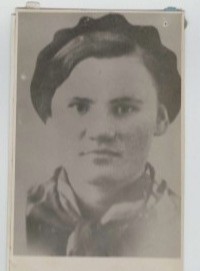 Дудник Евгения Денисовна (27.01.1923 - 17.08.1942)Рядовая, разведчица, позывной &quot;Тоня&quot; 51 армия Крымского фронта15 мая 1942 г. была оставлена в тылу врага для подпольной работы. Передала 87 радиограмм о численности фашистов, эшелонах противника. 7 августа 1942 г. была схвачена фашистами, под пытками отказалась сотрудничать и 17 августа 1942 была расстреляна вместе с отцом, матерью и двумя сестрами.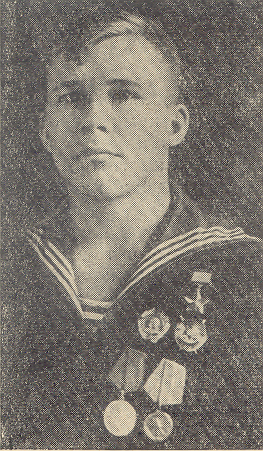 Елизаров Алексей Андреевич (30.03.1922 - 04.07.1950)
Герой Советского СоюзаЕлизаров Алексей Андреевич - командир мотобота № 17 (дивизион десантных мотоботов, Новороссийская военно-морская база, Черноморский флот), старшина 2-й статьи.
Во время десантной операции по освобождению Новороссийска в сентябре 1943 года командовал мотоботом № 17 дивизиона десантных мотоботов Черноморского флота. Особо старшина 2-й статьи Елизаров отличился в ноябре 1943 года при форсировании Керченского пролива. В ночь на 1 ноября 1943 года он, командуя мотоботом, доставил десантников к посёлку Эльтиген (ныне посёлок Героевское в черте города Керчь). У самого берега он обнаружил в воде проволочное заграждение. Кинув на проволоку ватник, Елизаров первым устремился на берег, увлекая за собой бойцов.
Всего за время операции он совершил 17 рейсов, доставляя войска, боеприпасы, продовольствие в район высадки.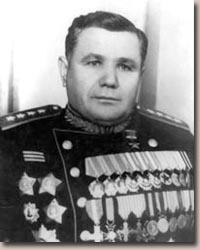 Ерёменко Андрей Иванович (14.10.1892 - 19.11.1970)
Герой Советского СоюзаЕрёменко Андрей Иванович - командующий 2-м Прибалтийским фронтом, генерал армии.с 25 декабря 1941 года, командовал 4-й ударной армией, которая под его руководством в составе войск Северо-Западного, а затем Калининского фронтов в ходе Торопецко-Холмской операции освободила города Андреаполь, Торопец, Велиж и другие.Командующий Южным (1.01.1943-2.02.1943), Калининским фронтом (25.04.1943-20.10.1943), 1-м Прибалтийским (20.11.1943-19.12.1943) фронтом.С 4 февраля до 18 апреля 1944 года генерал армии Ерёменко А.И. командовал войсками Отдельной Приморской армии, которая совместно с войсками 4-го Украинского фронта освободила Крым.С 18 апреля 1944 года А.И. Ерёменко - командующий 2-м Прибалтийским фронтом. Во взаимодействии с 1-м и 3-м Прибалтийскими фронтами, вверенные ему войска 2-го Прибалтийского фронта участвовали в освобождении Латвии.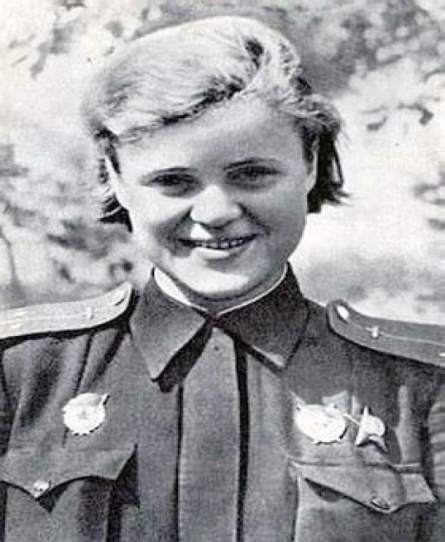 Руднева Евгения Максимовна (24.12.1920 - 09.04.1944)
Герой Советского СоюзаРуднева Евгения Максимовна - штурман 46-го гвардейского ночного бомбардировочного авиационного полка 325-й ночной бомбардировочной авиационной дивизии 4-й воздушной армии 4-го Украинского фронта, гвардии старший лейтенант.
На фронтах Великой Отечественной войны с мая 1942 года. Была штурманом экипажа, эскадрильи, полка. Воевала на Закавказском, Северо-Кавказском, 4-м Украинском фронтах. Участвовала в боях на Северном Кавказе, Таманском и Керченском полуостровах. Штурман 46-го гвардейского ночного бомбардировочного авиаполка (325-я ночная бомбардировочная авиадивизия, 4-я воздушная армия, 4-й Украинский фронт) гвардии старший лейтенант Руднева Е.М. совершила 645 боевых ночных вылетов на уничтожение переправ, железнодорожных эшелонов, живой силы и техники противника.Отважная лётчица погибла смертью храбрых в ночь на 9 апреля 1944 года при выполнении боевого задания севернее города Керчь. Похоронена в городе-герое Керчь.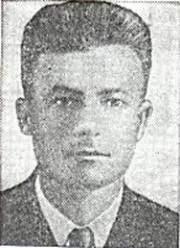 Клинковский Александр Кузьмич (05.06.1912 - 06.12.1943)
Герой Советского СоюзаКлинковский Александр Кузьмич – командир батальона 1331-го стрелкового полка 318-й горнострелковой дивизии 18-й армии Северо-Кавказского фронта, майор.
В ночь на 1 ноября 1943 года командир батальона 1331-го стрелкового полка майор А.К. Клинковский во главе десантного отряда полка форсировал Керченский пролив, высадился в районе посёлка Эльтиген, ныне посёлок Героевское и захватил плацдарм.
Разделив отряд на три группы, взял важную в тактическом отношении высоту, организовал её оборону. В бою за удержание высоты отразил девятнадцать контратак танков и пехоты противника.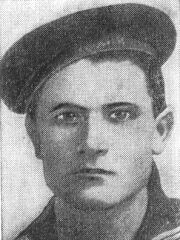 Костенко Павел Иванович (1917 - 11.01.1944)
Герой Советского СоюзаКостенко Павел Иванович – помощник командира взвода 142-го отдельного батальона морской пехоты 255-я морская стрелковая бригада Отдельной Приморской армии, главный старшина.
Участник Великой Отечественной войны с августа 1942 года.
Помощник командира взвода 142-го отдельного батальона морской пехоты (255-я морская стрелковая бригада, Отдельная Приморская армия) главный старшина Павел Костенко в бою за высоту в районе города Керчь 11 января 1944 года бросился на вражеский пулемёт и закрыл его своим телом, ценою жизни отважный морской пехотинец содействовал выполнению боевой задачи.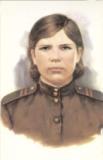 Костырина Татьяна Игнатовна (1924 - 22.11.1943)
Герой Советского СоюзаКостырина Татьяна Игнатовна - снайпер 691-го стрелкового полка 383-й стрелковой дивизии Отдельной Приморской армии, младший сержант.В действующей армии с августа 1942 года. Снайпер 691-го стрелкового полка (383-я стрелковая дивизия, Отдельная Приморская армия) комсомолка младший сержант Костырина Т.И. в боях за освобождение Кубани и Крыма уничтожила 120 солдат и офицеров противника.22 ноября 1943 года в бою за посёлок Аджимушкай (ныне посёлок Партизаны в черте города-героя Керчь) заменила выбывшего из строя командира батальона и подняла бойцов в атаку. Погибла в этом бою. Похоронена в Аджимушкае. Перезахоронена на военном кладбище в городе-герое Керчь.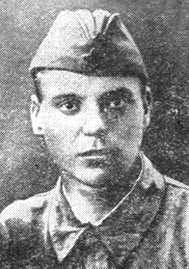 Кокорин Анатолий Михайлович (1921 - 17.11.1943)
Герой Советского СоюзаКокорин Анатолий Михайлович – командир стрелкового взвода 1339-го горно-стрелкового полка (318-я Новороссийская горно-стрелковая дивизия, 18-я армия, Северо-Кавказский фронт), младший лейтенант.

Участник Великой Отечественной войны с июня 1941 года. Участвовал в боях на Западном и Северо-Кавказском фронтах, был трижды ранен. Отличился во время высадки морского десанта на Керченский полуостров у посёлка Эльтиген (ныне – посёлок Героевское) в ночь на 1 ноября 1943 года.Во главе взвода под шквальным огнём высадился на берег и участвовал в захвате плацдарма. Взвод с ходу выбил противника из первой и второй линий траншей. Противник бросил против взвода 12 танков и 7 «фердинандов». Младший лейтенант А.М.Кокорин лично гранатами подорвал головную машину. Взвод под его командованием образцово выполнял все задания. 17 дней отражали атаки наши бойцы. Количество атак в день доходило до двадцати. А.М.Кокорин лично уничтожил большое количество гитлеровцев. Был тяжело ранен и отправлен в полевой госпиталь. Пропал без вести 17 ноября 1943 года (по другим сведениям – 12 ноября 1943 года) при вражеской бомбёжке.
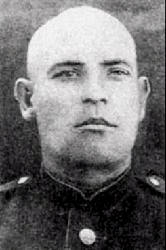 Кулаков Теодор Сергеевич (18.03.1900 - 16.11.1943)
Герой Советского СоюзаКулаков Теодор Сергеевич - командир 339-й Таманской стрелковой дивизии 56-й армии Северо-Кавказского фронта, генерал-майор.

Участник Великой Отечественной войны с июня 1941 года. В должности начальника штаба стрелковой дивизии Т.С. Кулаков сражался в войсках Западного фронта под Ельней и Москвой. 
Командир 339-й Таманской стрелковой дивизии (56-я армия, Северо-Кавказский фронт) генерал-майор Кулаков Т.С. особо отличился в Керченско-Эльтигенской десантной операции.Отважный комдив умело руководил частями дивизии при форсировании Керченского пролива, захвате, удержании и расширении плацдарма.16 ноября 1943 года в жестоком бою на подступах к Керчи (с 1973 года – город-герой) генерал-майор Кулаков Т.С. пал смертью храбрых.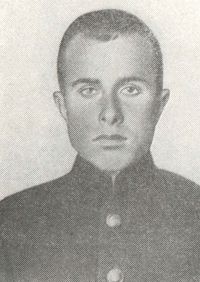 Левин Дмитрий Павлович (10.1920 - 03.11.1943)
Герой Советского СоюзаЛевин Дмитрий Павлович - командир бронекатера «БКА-112» (1-й дивизион бронекатеров, Азовская военная флотилия), лейтенант.
Особо лейтенант Левин отличился в ходе Керченско-Эльтигенской десантной операции. Идя во главе первой штурмовой группы, его бронекатер в ночь на 3 ноября 1943 года первым под огнём противника подошёл к берегу на участке Глейки-Жуковка (в черте города Керчь) и без потерь высадил десантников из 369-го отдельного батальона морской пехоты. В течение всей ночи он переправлял на плацдарм основные силы десанта с подходивших сейнеров, прикрывал огнём корабельной артиллерии район переправы плавучих средств, подавляя огневые точки противника на берегу. Во второй половине дня 3 ноября «БКА-112» был атакован вражеской авиацией, получил повреждения. Часть экипажа, в том числе и лейтенант Левин, во время налёта погибла.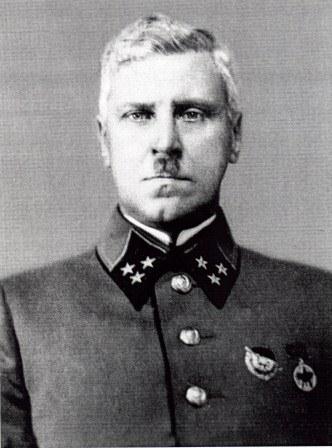 Львов Владимир Николаевич (19.03.1897 г. - 11.05.1942 г.)В начале Великой Отечественной войны В. II. Львов в той же должности. С 23 августа по 24 сентября 1941 г. В. Н. Львов – командующий войсками ЗакВО (с подчинением Военному совету Закавказского фронта), с 11 октября заместитель командующего войсками Закавказского фронта. С декабря командующий 51-й отдельной армией, которая занимала оборону на Таманском полуострове на рубеже Темрюк, Тамань, Анапа и готовилась к Керченско-Феодосийской десантной операции. В этой операции войска армии во взаимодействии с 44-й армией и кораблями ЧФ в конце декабря нанесли поражение керченской группировке противника, освободили г. Керчь и к исходу 2 января 1942 г. вышли на рубеж Киет, Новая Покровка, Коктебель, где перешли к обороне. В. Н. Львов умело руководил боевыми действиями войск в сложных условиях, проявил твердость, решительность и мужество. В мае под ударами превосходящих сил противника соединения армии отошли к г. Керчь.  11.5.1942 г. погиб в бою в районе с. Уварово в Крыму.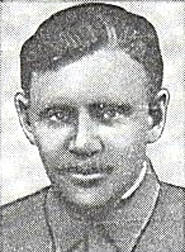 Марунченко Павел Поликарпович (05.04.1917 - 03.11.1943)
Герой Советского СоюзаМарунченко Павел Поликарпович - заместитель командира батальона по политической части 1-го гвардейского стрелкового полка 2-й гвардейской стрелковой дивизии 56-й армии Северо-Кавказского фронта, гвардии старший лейтенант.
В ночь на 3 ноября 1943 года десант 56-й армии, в составе которого заместителем командира батальона по политической части был Павел Марунченко, из района Темрюка начал форсирование Керченского пролива. Сильно штормило. Высадка началась сразу у нескольких населенных пунктах. 1-я стрелковая рота, среди бойцов которой был Павел Марунченко, высадилась у селения Жуковки (в черте города-героя Керчь). И сразу же бросилась в атаку. Впереди стремительно бежал замполит батальона Марунченко. Своей личной храбростью он воодушевлял личный состав подразделения. Несмотря на огонь противника бойцы ворвались в селение. В рукопашной схватке разгромили врага и овладели Жуковкой.В этом бою старший лейтенант Марунченко лично уничтожил 20 гитлеровцев. Активные действия группы способствовали успешному выполнению боевой задачи по захвату рубежа на подступах к городу Керчи. Павел Марунченко погиб на Крымской земле 3 ноября 1943 года. Похоронен в селе Глазовка Ленинского района.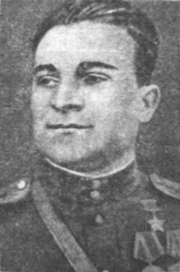 Мирошник Андрей Степанович (29.09.1922 - 27.01.1944)
Герой Советского СоюзаМирошник Андрей Степанович – командир роты 1339-го стрелкового полка 318-й стрелковой дивизии 18-й армии Северо-Кавказского фронта, капитан.Туманной осенней ночью на катерах и подручных средствах смельчаки под ожесточённым обстрелом форсировали пролив и высадились на берег Крыма в районе небольшого рыбацкого посёлка Эльтиген, ныне Героевское.Гитлеровцы обрушили на десантников всю мощь своего огня: бомбили с воздуха, беспрерывно атаковали на земле. От посёлка Эльтиген остались одни руины. Однако десант не только мужественно держался на занятых рубежах, но и совершал решительные контратаки. Наконец десантники прорвали вражеское кольцо и взяли штурмом господствующую высоту Митридат. В боях Андрей Мирошник несколько раз был ранен, но оставался в строю и продолжал драться с гитлеровцами на огненной земле Эльтигена. 27 января 1944 года в одном из тяжёлых боёв с гитлеровцами заместитель командира стрелкового батальона по строевой части (318-я стрелковая Новороссийская дивизия) А.С.Мирошник пал смертью храбрых. 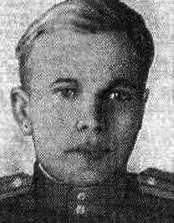 Модин Борис Федорович ((19.5.1920 – 7.12.1943)
Герой Советского Союза
Советский военный инженер, МайорОтличился в Крыму в районе пос. Эльтиген (12.1943). В ночь на 7.12.1943 г. по приказу командования все, кто мог двигаться, – более полутора тысячи десантников, – пошли на прорыв. Разорвав вражеское кольцо, они за ночь достигли Керчи и, ударив неожиданно с тыла по фашистам, вышли на гору Митридат и прилегающие улицы. Потом ещё 4 дня вели бои в тылу врага, пока не были эвакуированы катерами.
Саперы участвовали в этом бою. Из трофейной пушки Модин расстреливал баржи противника, сбил вражеский самолет. Во время прорыва обороны (7.12.1943), увлекая за собой бойцов, он первым бросился в атаку, преодолевая пулеметный огонь. Ему удалось гранатой уничтожить гитлеровскую пулеметную точку, но вражеская автоматная очередь сразила его... Пал смертью храбрых (по другим документам – пропал без вести в районе с. Эльтиген, Керченский полуостров 8.12.1943).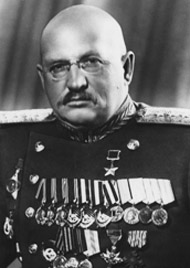 Петров Иван Ефимович (30.09.1896 - 07.04.1958)
Герой Советского СоюзИ.Е. Петров был одним из руководителей обороны городов-героев Одессы и Севастополя. С 21 августа по 5 октября 1941 года он командовал 25-й Чапаевской стрелковой дивизией на Южном фронте; затем с 5 октября 1941 по 30 июля 1942 года – командующий Приморской армией (1-го формирования). В этот же период – с 5 по 10 ноября 1941 года исполнял должность командующего Севастопольским оборонительным районом. В это тяжелое время он руководил эвакуацией советских войск из города Одессы на Крымский полуостров. В ноябре-декабре 1941 года войска под командованием генерала Петрова И.Е. и моряки Черноморского флота под командованием вице-адмирала Ф.С. Октябрьского отразили два наступления 11-й немецкой армии под командованием генерал-полковника Э. Манштейна. В дальнейшем до лета 1942 года советские войска в Севастопольском оборонительном районе под командованием генерала И.Е. Петрова успешно сковывали крупные силы немецких войск. В июне-июле 1942 года блокированный гарнизон (транспортная связь с осажденным гарнизоном осуществлялась в основном только по морю подводными лодками) Севастопольского оборонительного района 4 недели отражал новое наступление превосходящих сил немецких войск Э. Манштейна, и фактически был просто уничтожен превосходящими силами противника. Генерал И.Е. Петров в числе последних защитников города Севастополя был эвакуирован на подводной лодке. 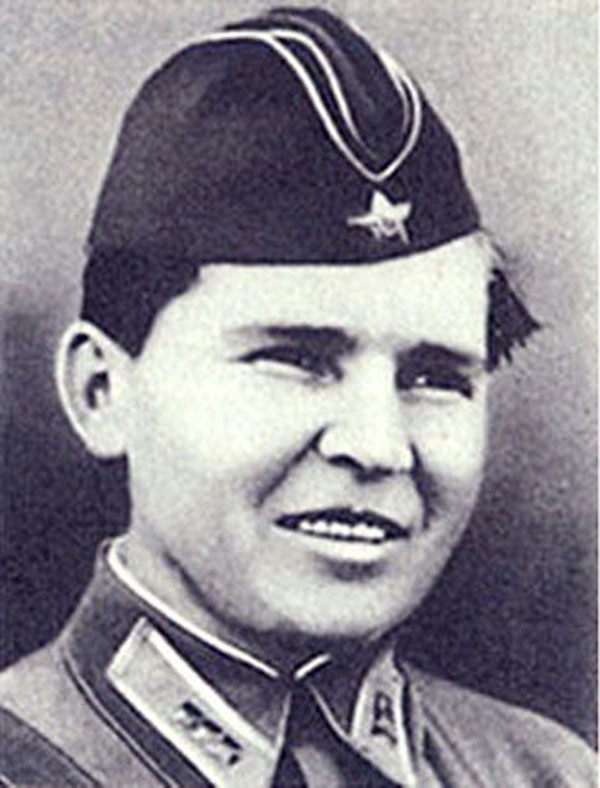 Осипенко Полина Денисовна (08.10.1907 - 11.05.1939)
Герой Советского СоюзаОсипенко (в девичестве Дудник) Полина Денисовна - советская лётчица, капитан; одна из первых женщин, удостоенная звания Герой Советского Союза.
Служила лётчиком, командиром звена в истребительной авиации. Летом 1937 года П.Д. Осипенко побила три мировых рекорда высотных полётов с грузом и без нагрузки. В 1938 году она возглавила беспосадочный перелёт Севастополь — Архангельск; её экипаж установил также международный женский рекорд дальности полета по замкнутой кривой.

24-25 сентября 1938 года на самолёте АНТ-37 «Родина» (командир – В.С.Гризодубова, штурман – М.М.Раскова) совершила беспосадочный перелёт Москва–Дальний Восток (Керби) протяжённостью 6450 км (по прямой – 5910 км). В ходе перелёта был установлен женский мировой авиационный рекорд дальности полёта.
Майор Осипенко погибла в авиационной катастрофе 11 мая 1939 года во время учебно-тренировочных сборов.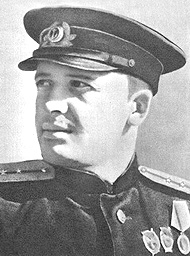 Сипягин Николай Иванович (23.06.1911 - 01.11.1943)
Герой Советского СоюзаСипягин Николай Иванович - командир дивизиона сторожевых катеров Охраны водного района Новороссийской военно-морской базы (ВМБ) Черноморского флота, капитан-лейтенант.Командир дивизиона сторожевых катеров Охраны водного района (Новороссийская Военно-морская база (ВМБ), Черноморский флот) капитан-лейтенант Николай Сипягин участвовал в обороне Одессы и Севастополя, высаживал десантные группы, совершал налёты на вражеские базы и порты, в феврале 1943 года отважно действовал при высадке морского десанта на "Малой земле" под Новороссийском.
В период Новороссийской десантной операции в ночь на 10 сентября 1943 года под сильным огнём противника первым прорвал линию боковых ворот и высадил в порту 304 бойца с боевой техникой и боезапасом.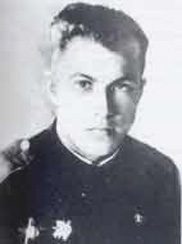 Собин Василий Васильевич (07.08.1923 - 08.02.1944)
Герой Советского СоюзаСобин Василий Васильевич - командир эскадрильи 88-го истребительного авиационного полка 229-й истребительной авиационной дивизии 4-й воздушной армии, лейтенант.
В декабре 1943 года самолёт Собина был подбит над Керченским проливом. Лётчику пришлось сажать горящую машину в воду. Сам он очутился в ледяной воде. Спустя час еле живого его подобрал наш сторожевой катер.
Всего к февралю лейтенант В.В.Собин совершил 379 боевых вылетов, в 122-х воздушных боях лично сбил 9 и в группе 6 самолётов противника.7 февраля 1944 года В.В.Собин повёл четвёрку истребителей на прикрытие боевых действий советских войск на плацдарме северо-восточнее города Керчи. С первой молниеносной атаки Собин сбил бомбардировщик Ю-87. Но и его самолёт был подбит. Осколком разорвавшегося в кабине снаряда его тяжело ранило в голову, ногу и левую руку. Теряя сознания, он всё же смог посадить самолётПолучив 9 тяжёлых ранений, лейтенант В.В.Собин умер в ночь на 8 февраля 1944 года в полевом медсанбате.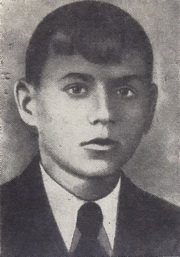 Стратийчук Пётр Михайлович (10.02.1923 - 10.11.1943)
Герой Советского СоюзаСтратийчук Пётр Михайлович - командир роты 1-го гвардейского стрелкового полка (2-я гвардейская стрелковая дивизия, 56-я армия, Северо-Кавказский фронт), гвардии лейтенант.Стратийчук особо отличился при проведении Керченско-Эльтигенской операции.
В ночь на 3 ноября 1943 года командир 3-й роты 1-го гвардейского стрелкового полка 2-й гвардейской стрелковой дивизии 56-й армии Северо-Кавказского фронта гвардии лейтенант Стратийчук во главе штурмовой группы на кораблях Азовской военной флотилии при сильном шторме переправился через Керченский пролив и высадился в районе села Жуковка. Не давая противнику опомниться, группа выбила его из села и, не останавливаясь, атаковала селение Маяк (посёлок Подмаячный). Вместе с подоспевшей второй штурмовой группой, атаковавшей село с тыла, овладел населённым пунктом.Продолжая захват плацдарма, штурмовая группа овладела высотой 175,0, с которой простреливался Керченский пролив. В этом бою Стратийчук был ранен, но продолжал командовать штурмовой группой. В ожесточённых боях группа уничтожила 70 гитлеровцев, захватила пять ручных и три станковых пулемёта, артиллерийскую батарею и много боеприпасов. Лично Стратийчук уничтожил 17 фашистов. 10 ноября 1943 года в бою П.М. Стратийчук погиб. 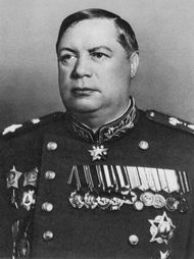 Толбухин Фёдор Иванович (16.06.1894 - 17.10.1949)
Герой Советского СоюзаТолбухин Фёдор Иванович - командующий войсками Южного, 4-го и 3-го Украинских фронтов, Маршал Советского Союза.О способностях Толбухина как выдающегося военачальника говорят операции, осуществлённые, полностью или частично, Южным, 3-м и 4-м Украинскими фронтами, которыми он командовал: Донбасская, Мелитопольская, Никопольско-Криворожская, Крымская, Ясско-Кишинёвская, Белградская, Будапештская, Балатонская, Венская. Толбухин показал себя как настоящий стратег. После войны Ф.И. Толбухин, занимая ответственные посты и будучи очень больным, продолжал успешно выполнять свои обязанности (с 15 июня 1945 года - главнокомандующий Южной группой войск, с января 1947 года - командующий войсками Закавказского военного округа). Умер 17 октября 1949 года в Москве. Его прах захоронен на Красной площади в Кремлёвской стене.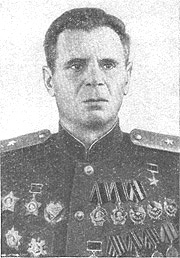 Турчинский Адам Петрович (15.08.1897 - 30.01.1979)
Герой Советского СоюзаТурчинский Адам Петрович - командир 2-й гвардейской Краснознаменной Таманской ордена Суворова 2-й степени стрелковой дивизии 56-й армии Северо-Кавказского фронта, гвардии генерал-майор.14 октября 1943 года А.П.Турчинский назначен командиром 2-й гвардейской стрелковой дивизии 56-й армии Северо-Кавказского фронта. Его дивизия была назначена в первый эшелон десанта на Керченский полуостров в ходе Керченско-Эльтигенской десантной операции. Когда вспомогательный десант 18-й армии у поселка Эльтиген южнее Керчи надежно закрепился, началась высадка второго, основного десанта в районе Глейки и Жуковки севернее Керчи. Операция началась в 22 часа 2 ноября 1943 года. После 25-минутной артподготовки в условиях сильного шторма катера Азовской флотилии высадили передовые части дивизии во главе с командиром. В жестоком ночном бою генерал А.П.Турчинский умело управлял незначительными силами первой десантной группы, проявляя исключительное мужество и отвагу.После войны жил в городе Симферополь. Умер 30 января 1979 года. 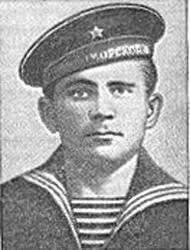 Цибизов Иван Андреевич (1915 - 08.12.1943)
Герой Советского СоюзаЦибизов Иван Андреевич – командир роты автоматчиков 386-го отдельного батальона морской пехоты Черноморского флота, старший лейтенант.
Участник Великой Отечественной войны с 1942 года.В ночь на 1 ноября 1943 года десантники отплыли от Таманского берега для участия в Керченско-Эльтигенской десантной операции. Фашисты открыли артиллерийский и миномётный огонь. Подойти к вражескому берегу с ходу не удалось – на пути лежала песчаная отмель, за которой снова начиналась глубина. Цибизов первым бросился вплавь в холодную ноябрьскую воду. За ним последовали все остальные. Вскоре они оказались на Крымском берегу. Словно ураган морские пехотинцы ворвались в посёлок Эльтиген (посёлок Героевское), дезорганизовав гитлеровскую оборону и создав условия для высадки других подразделений.Во время 18-й(!) атаки фашистам удалось прорваться в ров и ударить во фланг десантникам. Едва Цибизов выскочил из укрытия, увлекая за собой моряков, как его резанули очереди из нескольких автоматов. Пули попали в голень, грудь, предплечье. Он успел крикнуть: «Братва! Бейте фашистскую мразь!» И десантники очистили от неё ров.
Раненого Цибизова оттащила в укрытие медсестра Галина Петрова, которая совершила подвиг при захвате Эльтигена, перебравшись через колючую проволоку на «минное поле» и, несмотря на град пуль, начав танцевать(!) на глазах у моряков, говоря тем самым, что мин нет! Воодушевлённые десантники прошлись по Эльтигену огнём и мечом.
Несмотря на настойчивость медсестры, Цибизов отказался эвакуироваться и из укрытия продолжал руководить отражением 19-й атаки за день. Погиб на Эльтигенской земле.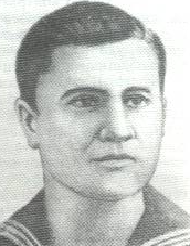 Цымбал Василий Тимофеевич (01.1916 - 01.11.1943)
Герой Советского СоюзаЦымбал Василий Тимофеевич - командир отделения 386-го Отдельного батальона морской пехоты Черноморского флота, главный старшина.Участник Великой Отечественной войны с 1942 года.
Командир отделения 386-го отдельного батальона морской пехоты (Черноморский флот) главный старшина Василий Цымбал в ночь на 1 ноября 1943 года в составе морского десанта высадился в районе поселка Эльтиген (поселок Героевское). Вступив в единоборство с вражескими танками, гранатами подорвал один из них. В этом бою он погиб.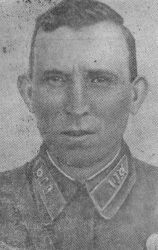 Челов Николай Михайлович (1909 - 09.12.1943)
Герой Советского СоюзаЧелов Николай Михайлович - командир 1331-го горнострелкового полка 318-й горнострелковой дивизии 18-й армии Северо-Кавказского фронта, подполковник.

На фронте в Великую Отечественную войну с 1 июля 1941 года. Воевал на Южном, Северо-Кавказском фронтах.
Командир 1331-го горнострелкового полка (318-я горнострелковая дивизия, 18-я армия, Северо-Кавказский фронт) подполковник Челов Н.М. отличился при освобождении Крыма от немецко-фашистских захватчиков.
9 декабря 1943 года возглавляемый им полк прорвал оборону противника и рассеял его силы, блокировавшие штаб 318-й горнострелковой дивизии на горе Митридат под городом Керчь. Подполковник Челов лично возглавил атаку и погиб в этом бою. Похоронен в Керчи, у подножия горы Митридат.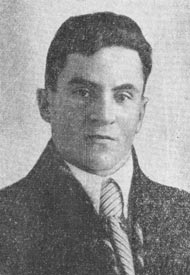 Челядинов Дмитрий Алексеевич (01.11.1913 - 05.01.1944)
Герой Советского СоюзаЧелядинов Дмитрий Алексеевич - командир батареи 28-го отдельного истребительно-противотанкового дивизиона 383-й стрелковой дивизии Отдельной Приморской армии, старший лейтенант.Старший лейтенант Челядинов отличился в боях на Керченском полуострове в ноябре 1943 года. Его батарея с первой группой десанта высадилась в районе поселка Аджимушкай. В боях за удержание и расширение плацдарма артиллеристы нанесли противнику значительный урон в живой силе и боевой технике. Когда был получен приказ расчистить дорогу танкам, молодой офицер под огнем пробрался к позициям вражеских батарей и засек их координаты. По полученным данным был нанесен артиллерийский удар, уничтоживший вражеские огневые точки. Советские танки, прорвав оборону, двинулись вперед. В одном из боев за город Керчь 5 января 1944 года отважный артиллерист погиб.
Похоронен на горе Митридат.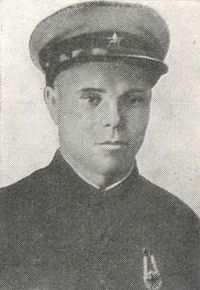 Шумский Алексей Денисович (15.03.1915-01.11.1943)
Герой Советского СоюзаНа фронтах Великой Отечественной войны с 1941 г. В составе 325 ОБМП ЧФ участвовал в высадке десанта в порты Новороссийска и Анапы. В ночь на 1 ноября 1943 г. командир стрелкового взвода 613 ОШР 386 ОБМП НовВМБ ЧФ лейтенант Шумский А. Д. в составе передового отряда десанта высадился в р-не д. Эльтиген. "Овладев высотой 47.7 в глубине обороны с 18 бойцами взвода удерживал ее в течение дня, отражая беспрерывные контратаки противника, жизнью своей обеспечил закрепление высадившегося десанта на "огненной земле". (Из наградного листа). В этом бою погиб. Похоронен на Эльтигенском плацдарме. Место захоронения не установлено. У высоты 47.7, названной "Высотой Шумского", установлен Памятный Знак. Имя Героя увековечено в мемориальном комплексе на горе Митридат под Керчью.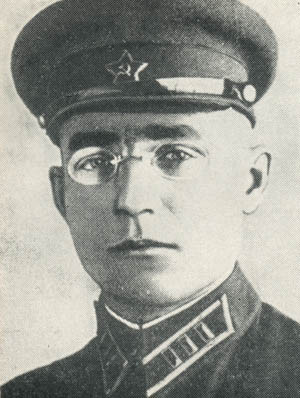 Павел Максимович Ягунов (10.01.1900 г. - 5.07.1942 г.)14 мая 1942, после прорыва немецкими войсками линии обороны Крымского фронта был назначен командиром сводного отряда, оставленного для прикрытия эвакуации сил фронта через Керченский пролив. Ожесточённые бои 15-17 мая в районе Аджимушкая задержали и отвекли немецкие войска и позволили значительной части подразделений фронта произвести эвакуаци.17 мая район Аджимушкайских каменоломен, в котором находился отряд Ягунова, был полностью окружён немцами. Позднее бывший командующий Крымским фронтом генерал Д. Т. Козлов вспоминал: «Полковник Ягунов честно выполнил приказ, обороняя посёлок Аджимушкай».После окружения отряд Ягунова занял оборону в Центральных Аджимушкайских каменоломнях — подземных выработках для добычи известняка. Ягунов создал систему управления «подземным гарнизоном».
Гарнизон подземной крепости, составлявший несколько тысяч человек, с первых дней столкнулся с недостатком боеприпасов, пищи, а, главное, воды. В момент первой газовой атаки приказал передать в эфир радиограмму: «Всем народам Советского Союза! Мы, защитники обороны города Керчи, задыхаемся от газа, умираем, но в плен не сдаёмся». Ценой огромных потерь бойцы, запертые в подземелье, научились защищаться от газовых атак.
Ягунов погиб, обезвреживая неразорвавшуюся гранату. 